Season
2023Season
2023Letter of InterestLetter of InterestLetter of InterestLetter of Interest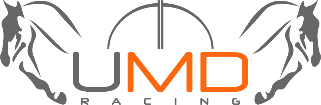 NameDate of BirthE-MailMobile AddressDepartment selectionDepartment selectionDepartment selection1st choice Department2nd choice Department2nd choice DepartmentEducationEducationName of UniversityName of UniversityCourse of studyCourse of studyIntended degreeIntended degree Bachelor                        Master                         Dual Bachelor                        Master                         Dual Bachelor                        Master                         DualSemesterSemesterApprenticeship? (if yes which)Apprenticeship? (if yes which)English languageEnglish language  Basics   Intermediate   Advanced Software SkillsSoftware SkillsPlease tick or name software you’re able to use.Please tick or name software you’re able to use.Please tick or name software you’re able to use.TypeSoftwareSoftwareSoftwareSoftwareSoftwareCAD  NXOthers: Others: Others: Others: Simulation  STARCCM+  ANSYSOthers: Others: Others: PCB Design KiCadOthers: Others: Others: Others: ProgrammingGraphic Design  Photoshop  InDesignOthers: Others: Others: Web DesignMotivationMotivationPlease tell us why you’d like to join our teamPlease tell us why you’d like to join our teamQ&AHow did you learn about our team?How much time would you be ready to invest into working for the team per week? 10 hours More than 10 hours  More than 10 hours  Other: Do you have a job/HiWi position/Werksstudent position?Are you part of any other student initiative/club? Yes:  Yes:  No NoDo you usually spend your weekends in Magdeburg? Yes Yes No NoDo you plan on doing a semester abroad/long-term internship away from Magdeburg in the near future? Yes:   Yes:   No NoAre you comfortable making phone calls to companies? Yes No No MaybeDo you enjoy doing hands-on work/working with tools? Yes Yes No NoDo you like camping?  Yes Yes No No